T-WGS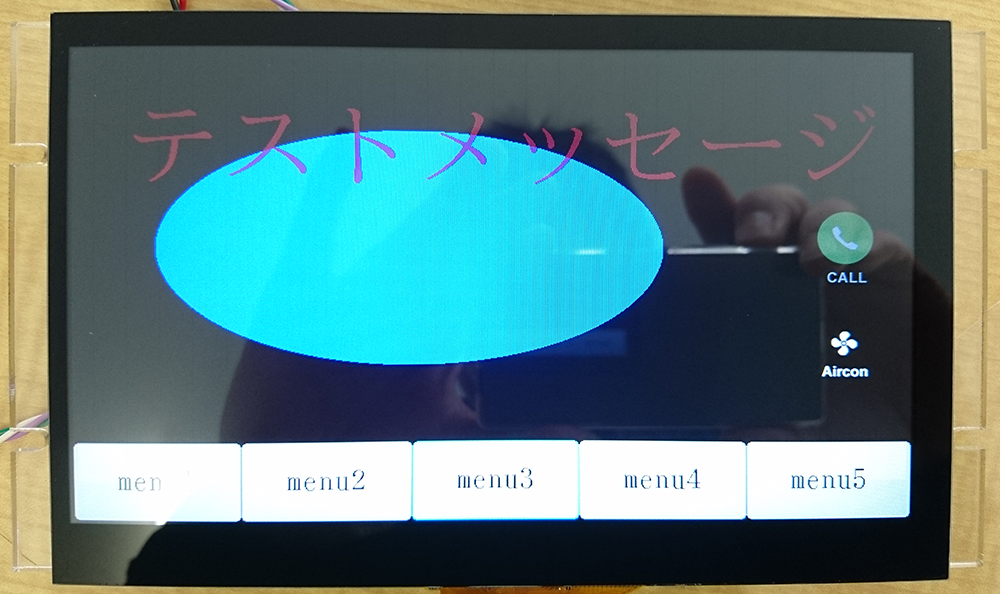 									第1版   2016/02/03  初版発行.送信コマンドFILLIST : 　FLASH内に入っているファイルの一覧を取得します。FILEコマンドによりファイル名とファイルサイズが送信されます。(受信コマンド参照)LIGHT : 　バックライトの明るさを10段階で設定します。0に設定すると完全に消灯します。CLEAR : 　指定レイヤ内を消去します。この際、ボタンは消去されません。SETCLR : 　描画色を設定します。ABGR形式での指定になりますが、レイヤ0ではRGB565形式に自動で変換されます。文字や図形の表示時にこの色が適応されます。SETBKC : 　背景色を設定します。ABGR形式での指定になりますが、レイヤ0ではRGB565形式に自動で変換されます。PNSIZE : 　図形を描画する際の線の太さを設定します。TENKEY : 　テンキーを表示します。テンキーを表示している最中に受信したUARTのコマンドは、テンキー処理終了後に実行されます。また、テンキーの終了時に結果が送信されます。(受信コマンド参照)一番最後の引数を1にすると、±ボタンが非表示になります。SETFNT : 　文字フォントを設定します。FLASH内に格納されている文字フォントのみが使用可能です。STRING : 　設定されたフォントで文字列を描画します。SHWIMG : 　画像を描画します。dtsファイルはレイヤ1、dtaファイルはレイヤ0に描画されます。　また、ファイル名の頭に/をつけると、SDカード内のdtaファイルやdtsファイルを読み込み　ます。例）SDカード内のdataフォルダ内にあるDSC04077.dtaを表示　　SHWIMG,/data/DSC04077.dta,0,0IMGNUM : 　数値画像を描画します。この際、ファイル名は全数値画像の共通の名前のみを送信してください。dtaフォントはレイヤ0、dtsフォントはレイヤ1に描画されます。例 : test_font_0.dts → IMGNUM,test_font_,123,0,20,20Flash内に入れておくビットマップファイル名の例num_font_0.dta num_font_1.dta num_font_2.dtanum_font_3.dtanum_font_4.dtanum_font_5.dtanum_font_6.dtanum_font_7.dtanum_font_8.dtanum_font_9.dtanum_font_dot.dta（小数点）num_font_+.dta（プラス）num_font_-.dta（マイナス）num_font_space.dta（スペース）DLTBTN : 　指定されたボタンを削除します。DLTALL : 　ボタンのみを一括削除します。BUZZER : 　指定された時間の間ブザーを鳴らします。単位はミリ秒で、5秒までの指定が可能です。BZTIME : 　ボタン押下時にブザー音を鳴らす時間を指定します。単位はミリ秒で、5秒までの指定が可能です。また、0を指定すると再生されなくなります。CRTBTN : 　文字ボタンを生成します。IMGBTN : 　画像ボタンを生成します。dtsファイルはレイヤ1、dtaファイルはレイヤ0にのみ描画可能です。TRNSBT : 　透明ボタンを生成します。POINT : 　点を描画します。LINE : 　線を描画します。RECT : 　矩形を描画します。この時、始点座標が終点座標より左上にある必要があります。FLRECT : 　塗りつぶされた矩形を描画します。この時、始点座標が終点座標より左上にある必要があります。CIRCLE : 　円を描画します。FLCRCL : 　塗りつぶされた円を描画します。ARC: 　円弧を描画します。５つ目の引数である半径は現在使用していない値のため、一つ目の半径と同じ値を送信してください。ELLIPSE : 　楕円形を描画します。FLELPS : 　塗りつぶされた楕円形を描画します。2.受信コマンドFILE : 　FILLSTコマンドの返信に用いられます。FILLSTを受信すると、FLASH内全ファイルの名称とサイズをこのコマンドによって送信します。LSTEND : 　FILEコマンドで全ファイルの情報を出力した後に送信されます。BTNSTA : 　ボタンの状態が変更された際、その状態が送信されます。BTNPRS : 　ボタンのキーアップ時に送信されます。ERR : NUMTOKEN : 　受信したコマンドの引数の数が不正である場合に送信されます。ERR : UNKNOWNCMD : 　受信したコマンドが未登録のものであった場合に送信されます。CANCEL : 　テンキーのCANCELボタンが押された際に送信されます。TENKEY : 　テンキーのOKボタンが押された際に送信されます。　OKボタンが押された時の数値が引数として帰ってきます。3.FLASH書き込み用イメージの生成3.1 ソフトウェアの準備  T-WGSのFLASHに書き込むイメージファイルを生成するために、  まず以下のソフトウェアとファイルを準備します。以下のソフトウェアはWindowsのみ対応となる　　　　ため注意してください。  T-WGS専用Image Creator :     http://tacinc.sakura.ne.jp/T-WGS%20Image%20Creator.zip　　上記のリンクよりダウンロードして、任意のフォルダに解凍してください。　STemWin Font Converter :　　http://www.st-japan.co.jp/web/en/catalog/tools/PF259243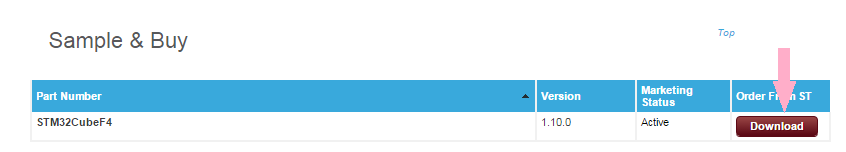      上記ページ下部のダウンロードボタンを押し、ダウンロードしたファイル内の     STM32Cube_FW_F4_V1.10.0/Middlewares/ST/StemWin/Software/SetupFontCvt_V528.exe     を任意のフォルダに解凍し、実行してください。指示通りに進めるとインストールが完了しま　　　　す。  StemWin Bitmap Converter :    Font Converterと同じディレクトリ内にありるBmpCnv.exeをT-WGS Image Creatorフォルダ内に解凍してください。3.2 画像の準備   レイヤ0に表示する画像をT-WGS Image Creator/backフォルダ内に、レイヤ1に表示する画像をT-WGS Image Creator/topフォルダ内にコピーしてください。3.3 フォントの準備　インストールしたFont Converterを起動し、初めのFont generation optionsでExtendedを選択　し、OKをクリックします。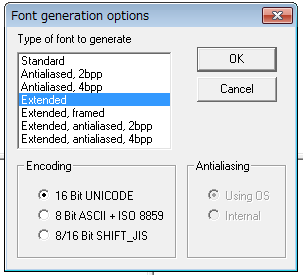 次に出てくるウィンドウ内で自分の使用したいフォントを選択し、文字の大きさを入力してOKをクリックします。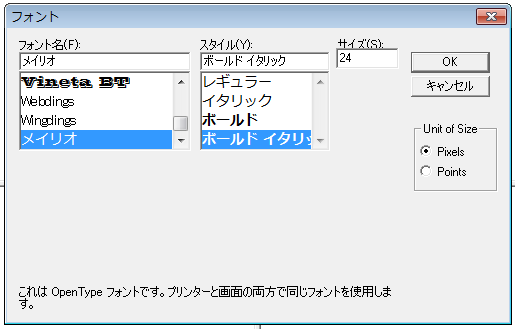 フォントの選択を終えたら、CtrlキーとSキーを同時押ししてフォントを保存します。フォントは.sifファイル形式で、T-WGS Image Creatorのdtaファイルに保存します。　フォントは複数個でも構いません。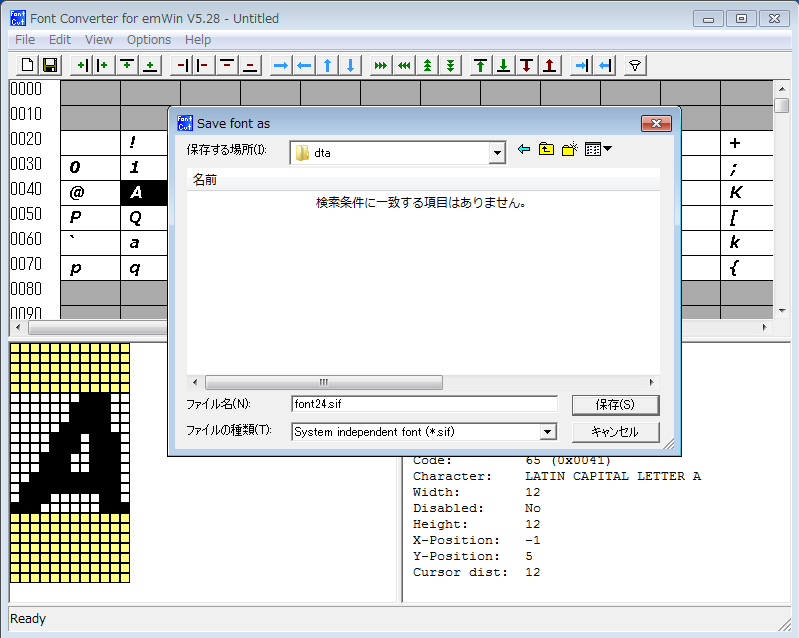 3.4 FLASH用イメージファイルの生成　画像とフォントファイルの準備が完了したら、T-WGS Image Creator内のcreate_all_dta.batを実　行します。すると変換された画像ファイルが生成されるので、それをFLASH内に書き込むイメー　ジに変換するためにconverter.exeを起動します。　maximum file size を 64に変更してから、selectボタンをクリックしてT-WGS Image Creator内の　dtaフォルダを選択し、convertを押すとFLASH用のdta.imgが生成が完了します。3.5 書き込み　microSDカードにdta.imgをコピーし、そのmicroSDをT-WGSに差し込みます。　そして書き込みモードに切り替えるためにスイッチ1をONにして、電源を入れます。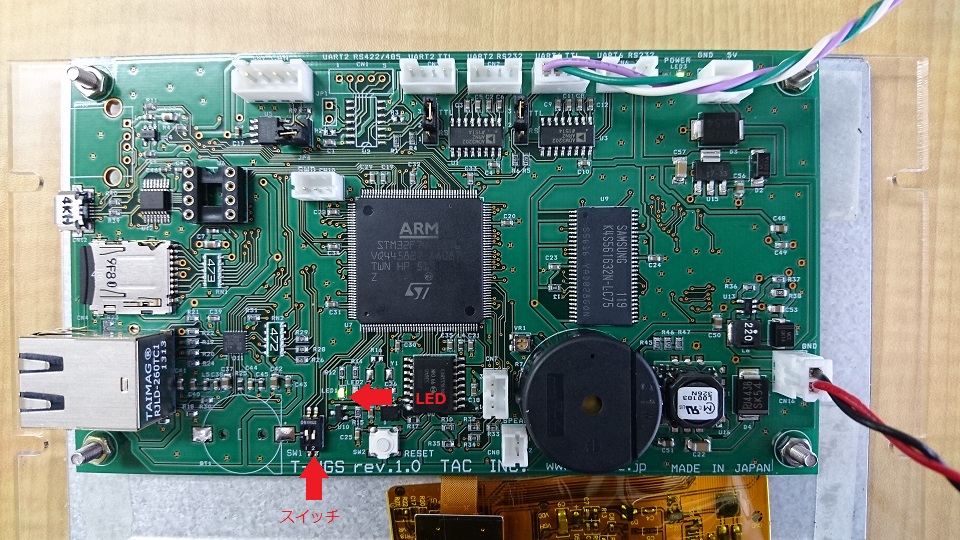 すると、イメージファイル書き込みのためのFLASH消去中であることを示す、緑色のLEDのゆっくりとした点滅が始まります。これにはある程度の時間を要します(例：16MBのイメージファイルで約３分)。消去が完了すると、LEDの点滅速度が早くなります。これはイメージファイルの書き込み中であり、これもまた消去と同じ程度の時間を要します。赤色のLEDが点滅し始めると、書き込み終了です。4 ファームウェアの書き換えファームウェアの更新時に使用します。ダウンロードした最新ファームウェアをmicroSDカード内のbinフォルダにコピーし、T-WGSに差し込みます。そしてスイッチの１と２を両方ともONにして、電源を入れます。すると緑と赤のLEDが同時に３回ほど点滅し、赤のライトだけが残ります。これで書き込み開始です。電源を切ったり、SDカードを抜いたりしないでください。赤色のLEDが消えると書き込み完了ですので、再起動してください。5. コネクタ仕様CN14   電源5V    ケーブル側   日本圧着端子   XHP-2+5VGNDCN5   通信用   UART TTL  ケーブル側   日本圧着端子   PHR-3RXDTXDGNDCN6   通信用   RS232C  ケーブル側   日本圧着端子   PHR-3RXDTXDGND6. テスト用ソフトウェア　送受信信号を確認・試用できるソフトウェアはこちら　http://tacinc.sakura.ne.jp/WGSHost.exeコマンドコマンドコマンド用途用途用途引数引数引数用例用例FILLSTFILLSTFILLSTファイル一覧の取得ファイル一覧の取得ファイル一覧の取得FILLSTFILLSTLIGHTLIGHTLIGHT画面の輝度の設定画面の輝度の設定画面の輝度の設定画面の輝度 : 0 ~ 10画面の輝度 : 0 ~ 10画面の輝度 : 0 ~ 10LIGHT,4LIGHT,4CLEARCLEARCLEARレイヤ内の一括消去レイヤ内の一括消去レイヤ内の一括消去レイヤ番号 : 0 ~ 1レイヤ番号 : 0 ~ 1レイヤ番号 : 0 ~ 1CLEAR,0CLEAR,0SETCLRSETCLRSETCLR表示色の設定表示色の設定表示色の設定16進数のABGR色データ16進数のABGR色データ16進数のABGR色データSETCLR,80ffeeddSETCLR,80ffeeddSETBKCSETBKCSETBKC背景色の設定背景色の設定背景色の設定16進数のABGR色データ16進数のABGR色データ16進数のABGR色データSETBKC,00ccbbaaSETBKC,00ccbbaaPNSIZEPNSIZEPNSIZE線の太さの設定線の太さの設定線の太さの設定線の太さ : 1 ~線の太さ : 1 ~線の太さ : 1 ~PNSIZE,1PNSIZE,1TENKEYTENKEYTENKEYテンキーの表示テンキーの表示テンキーの表示初期値 : 0 ~x座標 : 0 ~ y座標 : 0 ~ +-の有無 : 1 or 0初期値 : 0 ~x座標 : 0 ~ y座標 : 0 ~ +-の有無 : 1 or 0初期値 : 0 ~x座標 : 0 ~ y座標 : 0 ~ +-の有無 : 1 or 0TENKEY,123,10,10,1TENKEY,123,10,10,1SETFNTSETFNTSETFNT文字フォントの設定文字フォントの設定文字フォントの設定フォント名フォント名フォント名SETFNT,IPA32.sifSETFNT,IPA32.sifSTRINGSTRINGSTRING文字の表示文字の表示文字の表示表示レイヤー : 0 ~ 1x座標 : 0 ~ y座標 : 0 ~ 表示する文字列表示レイヤー : 0 ~ 1x座標 : 0 ~ y座標 : 0 ~ 表示する文字列表示レイヤー : 0 ~ 1x座標 : 0 ~ y座標 : 0 ~ 表示する文字列STRING,0,0,0,textSTRING,0,0,0,textSHWIMGSHWIMGSHWIMG画像の表示画像の表示画像の表示画像名x座標 : 0 ~ y座標 : 0 ~ 画像名x座標 : 0 ~ y座標 : 0 ~ 画像名x座標 : 0 ~ y座標 : 0 ~ SHWIMG,test.dta,20,20SHWIMG,test.dta,20,20IMGNUMIMGNUMIMGNUM数字画像の表示数字画像の表示数字画像の表示画像名表示する数字 : 0 ~x座標 : 0 ~ y座標 : 0 ~ 画像名表示する数字 : 0 ~x座標 : 0 ~ y座標 : 0 ~ 画像名表示する数字 : 0 ~x座標 : 0 ~ y座標 : 0 ~ IMGNUM,font_,123,20,20IMGNUM,font_,123,20,20DLTBTNDLTBTNDLTBTNボタンの削除ボタンの削除ボタンの削除ボタンの番号 : 0 ~ボタンの番号 : 0 ~ボタンの番号 : 0 ~DLTBTN,0DLTBTN,0DLTALLDLTALLDLTALLボタンの一括消去ボタンの一括消去ボタンの一括消去DLTALLDLTALLコマンド用途用途用途引数引数引数用例用例用例用例BUZZERブザー音の再生ブザー音の再生ブザー音の再生時間(ms) : 0 ~時間(ms) : 0 ~時間(ms) : 0 ~BUZZER, 200BUZZER, 200BUZZER, 200BUZZER, 200BZTIMEボタン押下時再生時間ボタン押下時再生時間ボタン押下時再生時間時間(ms) : 0 ~時間(ms) : 0 ~時間(ms) : 0 ~BZTIME, 20BZTIME, 20BZTIME, 20BZTIME, 20CRTBTN文字ボタンの生成文字ボタンの生成文字ボタンの生成ボタンID : 0 ~ 31x座標 : 0 ~ y座標 : 0 ~ ボタン横幅 : 0 ~ボタン縦幅 : 0 ~ボタン内文字列ボタンID : 0 ~ 31x座標 : 0 ~ y座標 : 0 ~ ボタン横幅 : 0 ~ボタン縦幅 : 0 ~ボタン内文字列ボタンID : 0 ~ 31x座標 : 0 ~ y座標 : 0 ~ ボタン横幅 : 0 ~ボタン縦幅 : 0 ~ボタン内文字列CRTBTN,4,40,20,50,50,textCRTBTN,4,40,20,50,50,textCRTBTN,4,40,20,50,50,textCRTBTN,4,40,20,50,50,textIMGBTN画像ボタンの生成画像ボタンの生成画像ボタンの生成ボタンID : 0 ~ 31x座標 : 0 ~ y座標 : 0 ~ 標準時画像名押下時画像名ボタンID : 0 ~ 31x座標 : 0 ~ y座標 : 0 ~ 標準時画像名押下時画像名ボタンID : 0 ~ 31x座標 : 0 ~ y座標 : 0 ~ 標準時画像名押下時画像名IMGBTN,10,40,20,test1.dts,test2.dtsIMGBTN,10,40,20,test1.dts,test2.dtsIMGBTN,10,40,20,test1.dts,test2.dtsIMGBTN,10,40,20,test1.dts,test2.dtsTRNSBT透明ボタンの生成透明ボタンの生成透明ボタンの生成ボタンID : 0 ~ 31x座標 : 0 ~ y座標 : 0 ~ ボタン横幅 : 0 ~ボタン縦幅 : 0 ~ボタンID : 0 ~ 31x座標 : 0 ~ y座標 : 0 ~ ボタン横幅 : 0 ~ボタン縦幅 : 0 ~ボタンID : 0 ~ 31x座標 : 0 ~ y座標 : 0 ~ ボタン横幅 : 0 ~ボタン縦幅 : 0 ~TRNSBT,0,40,60,80,80TRNSBT,0,40,60,80,80TRNSBT,0,40,60,80,80TRNSBT,0,40,60,80,80POINT点の描画点の描画点の描画表示レイヤー : 0 ~ 1x座標 : 0 ~ y座標 : 0 ~ 表示レイヤー : 0 ~ 1x座標 : 0 ~ y座標 : 0 ~ 表示レイヤー : 0 ~ 1x座標 : 0 ~ y座標 : 0 ~ POINT,1,50,100POINT,1,50,100POINT,1,50,100POINT,1,50,100LINE線の描画線の描画線の描画表示レイヤー : 0 ~ 1始点x座標 : 0 ~ 始点y座標 : 0 ~ 終点x座標 : 0 ~ 終点y座標 : 0 ~ 表示レイヤー : 0 ~ 1始点x座標 : 0 ~ 始点y座標 : 0 ~ 終点x座標 : 0 ~ 終点y座標 : 0 ~ 表示レイヤー : 0 ~ 1始点x座標 : 0 ~ 始点y座標 : 0 ~ 終点x座標 : 0 ~ 終点y座標 : 0 ~ LINE,1,60,80,120,240LINE,1,60,80,120,240LINE,1,60,80,120,240LINE,1,60,80,120,240RECT矩形の描画矩形の描画矩形の描画表示レイヤー : 0 ~ 1始点x座標 : 0 ~ 始点y座標 : 0 ~ 終点x座標 : 0 ~ 終点y座標 : 0 ~ 表示レイヤー : 0 ~ 1始点x座標 : 0 ~ 始点y座標 : 0 ~ 終点x座標 : 0 ~ 終点y座標 : 0 ~ 表示レイヤー : 0 ~ 1始点x座標 : 0 ~ 始点y座標 : 0 ~ 終点x座標 : 0 ~ 終点y座標 : 0 ~ RECT,0,60,60,120,120RECT,0,60,60,120,120RECT,0,60,60,120,120RECT,0,60,60,120,120FLRECT塗りつぶされた四角形の描画塗りつぶされた四角形の描画塗りつぶされた四角形の描画表示レイヤー : 0 ~ 1始点x座標 : 0 ~ 始点y座標 : 0 ~ 終点x座標 : 0 ~ 終点y座標 : 0 ~ 表示レイヤー : 0 ~ 1始点x座標 : 0 ~ 始点y座標 : 0 ~ 終点x座標 : 0 ~ 終点y座標 : 0 ~ 表示レイヤー : 0 ~ 1始点x座標 : 0 ~ 始点y座標 : 0 ~ 終点x座標 : 0 ~ 終点y座標 : 0 ~ FLRECT,0,60,60,120,120FLRECT,0,60,60,120,120FLRECT,0,60,60,120,120FLRECT,0,60,60,120,120コマンドコマンドコマンド用途用途用途引数引数引数用例用例CIRCLECIRCLECIRCLE円の描画円の描画円の描画表示レイヤー : 0 ~ 1x座標 : 0 ~ y座標 : 0 ~ 半径 : 0 ~表示レイヤー : 0 ~ 1x座標 : 0 ~ y座標 : 0 ~ 半径 : 0 ~表示レイヤー : 0 ~ 1x座標 : 0 ~ y座標 : 0 ~ 半径 : 0 ~CIRCLE,0,60,60,20CIRCLE,0,60,60,20FLCRCLFLCRCLFLCRCL塗りつぶされた円の描画塗りつぶされた円の描画塗りつぶされた円の描画表示レイヤー : 0 ~ 1x座標 : 0 ~ y座標 : 0 ~ 半径 : 0 ~表示レイヤー : 0 ~ 1x座標 : 0 ~ y座標 : 0 ~ 半径 : 0 ~表示レイヤー : 0 ~ 1x座標 : 0 ~ y座標 : 0 ~ 半径 : 0 ~FLCRCL,0,60,60,20FLCRCL,0,60,60,20ARCARCARC円弧の描画円弧の描画円弧の描画表示レイヤー : 0 ~ 1x座標 : 0 ~ y座標 : 0 ~ 半径 : 0 ~半径（未使用）角度1 : 0 ~角度2 : 0 ~表示レイヤー : 0 ~ 1x座標 : 0 ~ y座標 : 0 ~ 半径 : 0 ~半径（未使用）角度1 : 0 ~角度2 : 0 ~表示レイヤー : 0 ~ 1x座標 : 0 ~ y座標 : 0 ~ 半径 : 0 ~半径（未使用）角度1 : 0 ~角度2 : 0 ~ARC,1,100,120,30,30,150,300ARC,1,100,120,30,30,150,300ELLIPSEELLIPSEELLIPSE楕円の描画楕円の描画楕円の描画表示レイヤー : 0 ~ 1x座標 : 0 ~ y座標 : 0 ~ x半径 : 0 ~ y半径 : 0 ~ 表示レイヤー : 0 ~ 1x座標 : 0 ~ y座標 : 0 ~ x半径 : 0 ~ y半径 : 0 ~ 表示レイヤー : 0 ~ 1x座標 : 0 ~ y座標 : 0 ~ x半径 : 0 ~ y半径 : 0 ~ ELLIPSE,1,120,120,30,40ELLIPSE,1,120,120,30,40FLELPSFLELPSFLELPS塗りつぶされた楕円の描画塗りつぶされた楕円の描画塗りつぶされた楕円の描画表示レイヤー : 0 ~ 1x座標 : 0 ~ y座標 : 0 ~ x半径 : 0 ~ y半径 : 0 ~ 表示レイヤー : 0 ~ 1x座標 : 0 ~ y座標 : 0 ~ x半径 : 0 ~ y半径 : 0 ~ 表示レイヤー : 0 ~ 1x座標 : 0 ~ y座標 : 0 ~ x半径 : 0 ~ y半径 : 0 ~ FLELPS,1,120,120,30,40FLELPS,1,120,120,30,40コマンド用途引数用例FILEファイル名・ファイルサイズの送信ファイル名ファイルサイズFILE,testfile.dts,24712LSTENDファイルリスト送信完了時送信LSTENDBTNSTAボタンステータス送信ボタンIDボタンのステータスBTNSTA,1,1BTNPRSボタン押下確認時送信ボタンIDBTNPRS,1ERR:NUMTOKEN引数不正時送信ERR:NUMTOKENERR:UNKNOWNCMD不明コマンド受信時送信ERR:UNKNOWNCMDCANCELテンキーキャンセル時CANCELTENKEYテンキー正常終了時テンキーの数値TENKEY,23